ОО Художественно-Эстетическое развитие» (продуктивная деятельность)Рисование «Веточка мимозы»Цель: учить детей рисовать с натуры веточку мимозы, передавая строение веточек, форму и расположение цветов; совершенствовать умение рисовать кистью разными способами: широки линии – всем ворсом, тонкие – концом кисти; рисовать концом кисти мелкие пятнышки; формировать умение удачно располагать изображение на листе; получать удовольствие от проделанной работы.Предварительная работа: познавательная беседа о мимозе, наблюдение за мимозой, рассматривание веточек и цветов мимозы, чтение стихотворений.Материал: веточка мимозы, краски, кисточки, подставки под кисточки, стаканчики с водой, салфетки, палитры, подписанные листы бумаги. Ход занятия-Ребята, какое сейчас время года? Правильно, весна! И скоро у наших мам и бабушек наступит праздник – День 8 Марта, Международный Женский День. А что больше всего любят получать в подарок ваши мамы и бабушки? Конечно же цветы! А какие цветы появляются ранней весной(Ответы детей).Посмотрите-ка, ребята,Только трогать их не нужно,Словно крошечки – цыплята,На насест уселись дружно.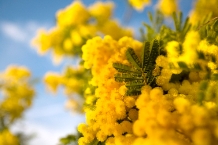 Месяц март. Не скоро лето.И ещё с прохладой ночкиПотому-то и одетыВ шубки тёплые цветочки.Хоть и мамы нет наседкиНе страшит снежок с морозом.Распушились чудо - ветки. Называются мимозы.-Посмотрите, какие красивые цветы! Почему автор стихотворения называет их цыплятами? Правильно, потому что они жёлтые и пушистые. Но где же мы с вами возьмём столько веточек мимозы?Если я сорву цветок,Если ты сорвёшь цветок,Если все: и я, и ты,Если мы сорвём цветы, Опустеют все поляныИ не будет красоты.-Сегодня я хочу предложить вам нарисовать веточку мимозы в подарок маме. Ей будет особенно приятно, потому что вы сделаете это своими руками.-Рассмотрите внимательно веточку мимозы. У неё очень сложный лист. На боковых стебельках растут маленькие листочки – гребешки, которые расположены очень близко друг к другу. Поэтому рисовать их надо кончиком кисти.А теперь посмотрите на цветочки. Они тоже растут на боковых стеблях. Какой формы цветочки? Правильно, круглой. Большие или маленькие? Да, небольшие. А как мы будем рисовать эти цветочки? Конечно же, кончиком кисти. Мы с вами внимательно рассмотрели веточку мимозы, а теперь разомнём наши пальчики, и вы можете приступать.Пальчиковая игра « Цветок»Наши жёлтые цветкиРасправляют лепестки.Ветерок чуть дышитЛепестки колышет.Наши жёлтые цветкиЗакрывают лепестки.Головой качают.Тихо засыпают.Во время выполнения работы воспитатель подходит к затрудняющимся детям и подсказывает им. Некоторые приёмы рисования уточняет на своём листе. В конце занятия работы вывешиваются на доску и воспитатель, вместе с детьми, сравнивает их с живыми цветами. 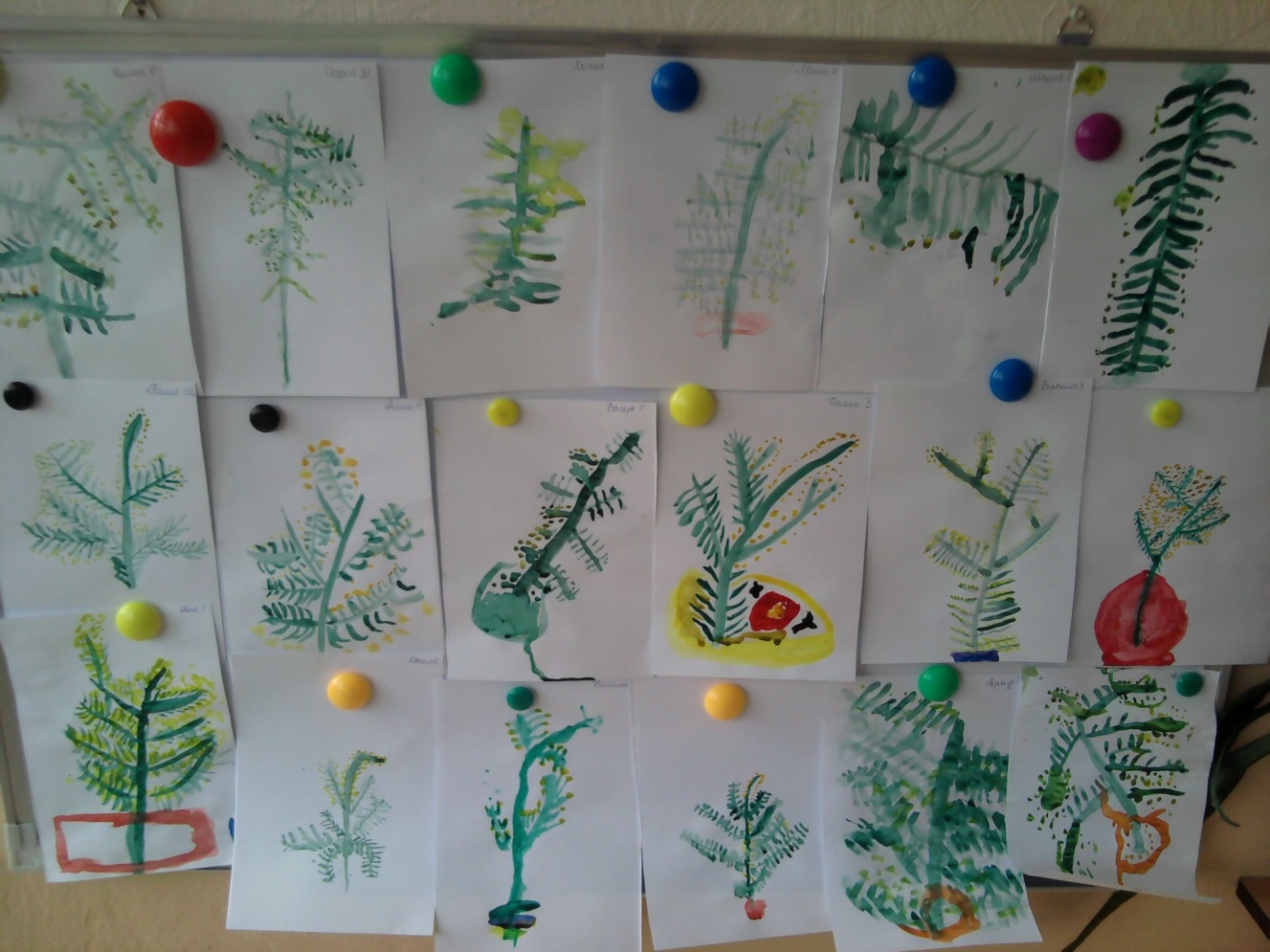  -Очень красивые получились цветы! Вашим мамам они обязательно понравятся!